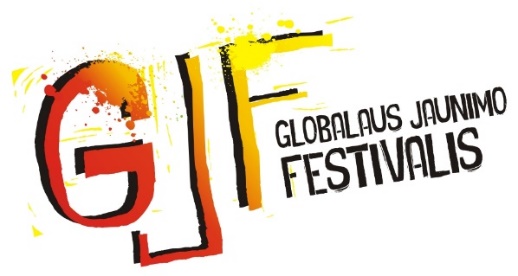 2016 m. gegužės 27 d. (penktadienis)Lietuvos vaikų ir jaunimo centras, Konstitucijos pr. 25, VilniusPROGRAMADalyvavimas festivalyje nemokamas.Festivalio organizatoriai.Lietuvos vaikų ir jaunimo centrasKonstitucijos pr. 25, VilniusMiglė Čibisovė,  Tel.. 8 675 44115 migle.c@lvjc.lt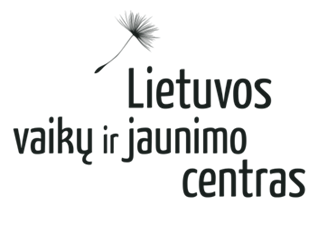 Vilma Smaliukienė, Tel.. (8 5) 272 5651 , El. paštas. vilma.s@lvjc.lt LaikasVeikla / partneriaiRegistracijaAprašymasVieta10.00–11.00Dalyvių registracijaDalyviai registruojasi į pasirinktas veiklas,ruošiasi konkursams organizatorių nurodytose erdvėse.LVJC erdvės11.00–11.30Renginio atidarymasLR švietimo ir mokslo viceministrės Nataljos Istominos sveikinimas.Įspūdinga Garbės sargybos kuopos karių atidarymo programą.LVJC Amfiteatras, lauko erdvėNuo 11.00 val.11.00–12.00Pamėtyk į kašį su Antanu KavaliauskuRegistracijauždarytaKrepšinio komandos „Lietuvos Rytas“ kapitonas Antanas Kavaliauskas kviečia jaunimą pasikalbėti apie vienijančią sporto misiją ir pamėtyti kamuolį į kašį.LVJC Sporto salė (Sveikatingumo skyrius, I a.)11.30–13.00Kūrybinės maisto dirbtuvės „Virtinio kelionė aplink pasaulį“RegistracijauždarytaViskas prasideda nuo lietuviškų šaltanosių senelių kaime. Paskui mamos virtiniai su varške ir studentiški iš prekybos centro. Kai svajonės nuneša už jūrų marių, ragaujame gnocchi Romoje, quenelles Paryžiuje, pelmeniais ir varienikais vaišina slavai, vontonus lipdo kinai, kniedlikus kaimynai lenkai.Skani studija kviečia kartu gaminti virtinius ir keliauti         pasaulio kultūrų pažinimo keliu.LVJC Kulinarijos studija (I a.)11.30–13.00Interaktyvus plaukimo užsiėmimasDalia KindurienėRegistracijauždarytaŽaisime vandensvydį, „Bulvę“, nardysime.LVJC Didysis Baseinas (Sveikatingumo skyrius, I a.11.30–13.00Mandalų kūrimo dirbtuvės kartu su dailininke Virginija StakionieneRegistracijauždarytaMandala – apskritimo arba kvadrato formos geometrinė kompozicija, simboliškai vaizduojanti tam tikrą dvasinę, kosminę arba psichologinę tvarką. Dirbtuvių dalyviai kartu su dailininke Virginija kurs savo mandalą iš aplinkai draugiškų medžiagų.II a. fojė11.30–18.00Pažintinės erdvės, kūrybinės erdvės, įvairios pramogosErdves rengia:Lietuvos Krašto apsaugos ministerija,Vilniaus apskrities vyriausias policijos komisariatas (kinologai, mobilios kuopos pareigūnai, kelių policijos pareigūnai, policijos simbolis – šuniukas Amsis),Vilniaus Dizaino kolegijos studijų ir veiklų pristatymasStalo futbolasVirtualios realybės stotelėImprovizuota teminė fotosesijaAkro jogos pasirodymaiLVJC Lauko erdvėNuo 12.00 val.12.00–13.00Susitikimas su Ada JonušeRegistracijaNuo 2014 m. vasaros dirba Antano Guogos patarėja Europos Parlamente ir Lietuvoje. Prieš tai dvejus metus dirbo Leonido Donskio patarėja EP. Būdama Tarptautinės parlamento stipendijos laimėtoja, pusę metų stažavosi Vokietijos parlamente Bundestage. Taip pat stažavosi Jungtinių Tautų Taikos ir nusiginklavimo regioniniame Azijos ir Ramiojo vandenyno centre (UNRCPD) Katmandu (Nepalas) ir Jungtinių Tautų Narkotikų ir nusikaltimų biure (UNODC) Meksike (Meksika). 2015 m. Ada yra spalį Vilniuje vyksiančio didelio regioninio ICT ir verslumo renginio #SWITCH! varomoji jėga. Pokalbio metu ji įkvėps jaunimą nesnausti ir siekti savo tikslų, pasidalins savo gyvenimo patirtimi ir pateiks pavyzdžių, ko reikia, norint atsidurti „Kalno“ viršūnėje!Patalpa tikslinama12.00–14.00Menininkės Jurgitos Jakubauskaitės kūrybinės „Recycled Art“ dirbtuvės („Absurdo idėjos“)RegistracijauždarytaVaikai, kartu su dizainere Jurga Jakubauskaite, galės išbandyti įvairias antrinių žaliavų panaudojimo technikas, mokysis teisingai rūšiuoti atliekas. Jurgos šūkis –  nereikalingų daiktų nėra. Kūrybiškai mąstant praverčia viskas. Prieš išmetant, daiktą reikėtų pagalvoti – gal iš jo galima padaryti originalią interjero puošmeną, vienetinį papuošalą, atviruką ar dovanėlę?205 kab. (II a.)12.00–14.00„Kaip žaidžiant mokytis?“, interaktyvus DofE užsiėmimasRegistracijauždarytaAr esi iš tų, kurie laaaabai mėgsta žaisti žaidimus telefone ar kompiuteryje? Turbūt visi žinome, kad kompiuteriniai žaidimai gali sukelti priklausomybę. O ar esi girdėjęs apie priklausomybę nuo mokymosi? Norėtųsi, kad ugdymas būtų toks įtraukiantis, kaip kompiuteriniai žaidimai! Kaip mokytis įdomiau ir smagiau? 
Užsiėmimo metu The Duke of Edinburgh's International Award programos plėtros koordinatorė Dovilė Mažeikienė pakvies žaisti, o ar ką nors išmokote pasakysite Jūs.211 kab.Nuo 13.00 val.13.00–14.00Globalaus piliečio suvokimasRegistracijauždarytaNeformaliojo švietimo metodais paremta veikla -  žaidimas, keliantis klausimus apie aktualias viso pasaulio, bendruomenių ir atskirų individų problemas; taip pat apie iššūkius, su kuriais susiduria planetos gyventojai ir mūsų – pasaulio piliečių – pasirengimą su jais susidurti. Visa tai ir dar daugiau žaidime – CHAOS game, World&I užsiėmimo „Globalaus piliečio suvokimas“ metu.Patalpa tikslinama13.00–14.00Susitikimas su Severija PažemeckaiteRegistracijaSeverija Pažemeckaitė - 23 metų būsima gydytoja, kremtanti medicinos studijas Kaune ir sveikatos politikos studijas Vilniuje. Severija – ekspedicijos „Misija Sibiras 2014“ dalyvė,  visą laisvą laiką aukojanti veiklai biomedicinos srityje, mokslo skatinimui, meninei veiklai bei patriotiškumo ir pagarbos Lietuvai jausmo puoselėjimui visuomenėje.Susitikimo metu Severija papasakos, kokios vertybinės nuostatos svarbios siekiant asmeninės ir aplinkinių gerovės. Kokią naudą visuomenei gali suteikti aktyvus, atsakingas visuomenės narys.Patalpa tikslinamaNuo 14.00 val.14.00–15.30Diskusija „ Ar švietimas gali paruošti jaunimą sėkmingam dalyvavimui globalioje darbo rinkoje?“RegistracijaDiskusijos temos:Ar švietimas gali paruošti jaunimą sėkmingai veiklai profesinėje erdvėje?Kokių kompetencijų darbuotojams reikia šiandien reikės rytoj? Kaip švietimas galėtų bendradarbiauti su verslo įmonėmis/ darbdaviais?Diskusijoje dalyvaus –  Natalja Istomina, LR švietimo ir mokslo viceministrė, Saulius Jurkevičius, Vilniaus licėjaus vadovas, Arminas Varanauskas, asociacijos „Žinių ekonomikos forumas“ vadovas, Agnė Jonaitytė Karalienė, „Swedbank“ Karjeros centro vadovė, Inga Čėsnaitė, „The Duke of Edinburgh’s International Award“ (DofE) programos Lietuvoje vadovė, Valdas Jankauskas, Lietuvos vaikų ir jaunimo centro direktoriusLVJC, Mėlynoji salė14.00–15.30Animacinio filmo„Berniukas ir pasaulis“ peržiūraBrazilų animacinis filmas „Berniukas ir pasaulis“, kuriam scenarijų parašė ir režisavo Alê Abreu, dienos šviesą išvydo 2013 metais. Įvairiose šalyse liaupsintas, daugelį pagyrimų gavęs, Oskaru nominuotas filmas šiemet per tarptautinį kino festivalį „Kino pavasaris“ pasiekė ir Lietuvą.Šis animacinis filmas vertas ypatingo dėmesio. Visų pirma dėl stulbinamo spalvų spektro, įtraukiančios brazilų muzikos (komp. R. Feffer ir G. Kurlat) ir gilios filmo potekstės, kuri sėkmingai sugebėjo užkalbinti įvairiausio amžiaus žiūrovus.Tai pasaka apie skirtumus tarp kaimo ir miesto, rankų ir mechaninio darbo, turtingų ir vargšų, bet svarbiausia – šio sąmyšio viduryje tarsi daina skambančias žmonių širdis ir sielas. Turtingą, karnavalo spalvomis nuspalvintą, fejerverkais nusagstytą filmo vaizdinę plotmę puošia savo grožiu nenusileidžiantys fleitos, sambos ir brazilų hiphopo garsai.Didžioji salė11.30–13.00Kūrybinės maisto dirbtuvės „Virtinio kelionė aplink pasaulį“RegistracijauždarytaViskas prasideda nuo lietuviškų šaltanosių senelių kaime. Paskui mamos virtiniai su varške ir studentiški iš prekybos centro. Kai svajonės nuneša už jūrų marių, ragaujame gnocchi Romoje, quenelles Paryžiuje, pelmeniais ir varienikais vaišina slavai, vontonus lipdo kinai, kniedlikus kaimynai lenkai.Skani studija kviečia kartu gaminti virtinius ir keliauti         pasaulio kultūrų pažinimo keliu.LVJC Kulinarijos studija (I a.)14.30–15.00Paleisk svajonę!„Recycled Art“ konkurso atidarymasAnt helio balionų, kuriuos Globalaus jaunimo festivaliui dovanoja UAB „Ponas Balionas“, moksleiviai rašys savo svajones ir tikslus naujiesiems mokslo metams. Vėliau, vienu metu, balionus su svajonėmis paleis į orą. Šiuo simboliniu naujos pradžios – darnaus mąstymo gestu, atidarys „Recycled art“ konkurso dalyvių pasirodymus.LVJC amfiteatras, lauko scena15.00–16.00„Recycled Art“ konkurso kostiumo dizaino kūrėjų pasirodymas scenojeKartu su  partneriais: PTO, ESOKonkurso dalyvių sukurtų kostiumų ar mados detalių demonstravimas scenojeLVJC amfiteatras, lauko scena15.30–18.00Vaikų ir jaunimo šokio festivalis „Šokio miestas. Vilnius 2016“, kurį kartus su LVJC organizuoja Laisvalaikio centras šeimai „7 mūzos“.Festivalį vainikuos SPEKTAKLIŲ VAKARAS –profesionalių šokio trupių dovana jauniesiems šokėjams bei jų vadovams.LVJC Didžioji salė16.00–17.00Festivalio konkursų dalyvių apdovanojimaiApdovanojimus įteikia festivalio svečiai, meno atstovai bei organizatoriaiLVJC amfiteatras, lauko scena17.00–18.00Dalyvių atsisveikinimasMuzika, šokiai, laisvas laikasLVJC